จงเลือกคำตอบที่ถูกต้องที่สุดเพียงข้อเดียวเอกสารในข้อใดที่เป็นเอกสารภายในใบเบิกค่าทำงานล่วงเวลาใบเบิกวัสดุใบเบิกเงินเดือนล่วงหน้าถูกทุกข้อเอกสารในข้อใดที่เป็นเอกสารภายนอกใบเสร็จรับเงินใบส่งของใบกำกับภาษีถูกทุกข้อส่วนใดในใบเสร็จรับเงิน/ใบกำกับภาษี ที่ถือว่าสำคัญและหากไม่มีส่วนนี้ถือว่าเอกสารดังกล่าวไม่สมบูรณ์ลายมือชื่อผู้รับเงินลายมือชื่อผู้จ่ายเงินลายมือชื่อผู้จัดการลายมือชื่อเจ้าของกิจการข้อใดคือรายการค้ารับชำระหนี้จากลูกหนี้ได้รับใบแจ้งหนี้ค่าโทรศัพท์ ยังไม่ได้นำเงินไปชำระให้บริการนวดแผนโบราณแก่ลูกค้า ยังไม่ได้รับเงินถูกทุกข้อข้อใดคือรายการค้าที่มิใช่รายการค้าต้อนรับลูกค้าจัดตกแต่งร้านค้าแจกใบปลิวโฆษณาบริการต่างๆ ให้ลูกค้าถูกทุกข้อในการวิเคราะห์รายการค้า ให้ยึดสิ่งใดเป็นหลักเลขที่บัญชีหมวดบัญชีสมการบัญชีผังบัญชีรายการในข้อใดกระทบต่อสินทรัพย์และหนี้สินซื้อพัดลมเป็นเงินเชื่อได้รับใบแจ้งหนี้ค่าสมาชิกวารสาร ยังไม่ได้จ่ายเงินให้เจ้าของกิจการถอนเงินสดไปใช้ส่วนตัวจ่ายชำระหนี้ให้เจ้าหนี้โดยออกตั๋วสัญญาใช้เงินให้รายกาในข้อใดไม่กระทบต่อสินทรัพย์ซื้อโทรศัพท์มือถือเป็นเงินเชื่อได้รับใบแจ้งหนี้ค่าสมาชิกยูบีซี ยังไม่ได้จ่ายเงินให้รับชำระหนี้จากลูกหนี้จ่ายชำระหนี้ให้เจ้าหนี้รายการค้าในข้อใดที่ทำให้ สินทรัพย์ลด ส่วนของเจ้าของลดจ่ายค่าซ่อมแซมร้านค้าจ่ายค่าทางด่วนจ่ายค่าทำกุญแจสำรองถูกทุกข้อรายการค้าในข้อใด ทำให้ สินทรัพย์เพิ่ม หนี้สินเพิ่มชำระหนี้ให้เจ้าหนี้เป็นเงินสดซื้อวัสดุสำนักงานเป็นเงินเชื่อซื้อรถจักรยานยนต์เป็นเงินสดรับชำระหนี้จากลูกหนี้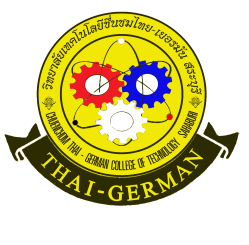 ใบงานที่ 4เรื่อง การวิเคราะห์รายการค้าวิชาการบัญชีเบื้องต้น     รหัสวิชา 20200 –1002        สาขาการบัญชี     ระดับชั้น ปวช.1อ.ผู้สอน อรทัย  พิมพ์ทองชื่อ..................................................สกุล......................................รหัสนักศึกษา……………………ใบงานที่ 4เรื่อง การวิเคราะห์รายการค้าวิชาการบัญชีเบื้องต้น     รหัสวิชา 20200 –1002        สาขาการบัญชี     ระดับชั้น ปวช.1อ.ผู้สอน อรทัย  พิมพ์ทองชื่อ..................................................สกุล......................................รหัสนักศึกษา……………………